Nom et prénom  : ………………………………………………………………….…………………………NO : …………….……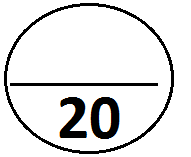 Exercice1 (8pts)1)Pour chacune des affirmations suivantes, cochez (X) Vrai ou faux. (3pts)2) -la liste des mots ci-dessous regroupe des êtres vivants et des substances minérales : (2.5pts)Oiseau – herbe –fer – lion – arbres – eau – arbustes – sol- ver de terre  – serpent.- Compléter le tableau suivant en séparant les êtres vivants des substances minérales.3)-Mettez les mots suivants dans les vides qui conviennent (2.5pts)                                                              paramécie - Noyau - Cellule -  faune - Cytoplasme - Membrane cytoplasmique –vache - paroi cellulosique.-………………………………………être vivant formé par une seule cellule.-…………………….………………petite masse contenue dans le cytoplasme d’une cellule.-………………………………….…être vivant formé par plusieurs cellules.-………………………………….…enveloppe qui entoure toutes les cellules.-………………………………………est l’ensemble des espèces animale d’un milieu naturel. 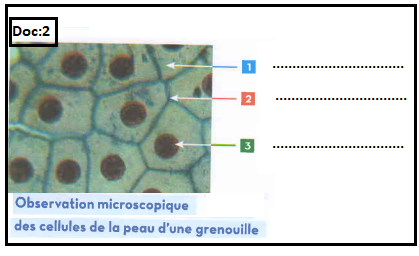 Exercice2 (11pts)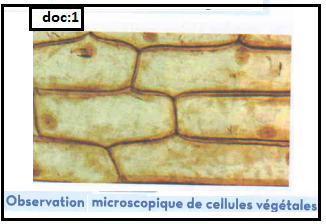 1-légender le document : 2 en utilisant les mots suivants : noyau- membrane cytoplasmique- cytoplasme.(1.5pts)2- légender le schéma de la cellule végétale en utilisant les mots suivants : noyau- membrane cytoplasmique- cytoplasme – vacuole – paroi cellulosique.(2.5pts)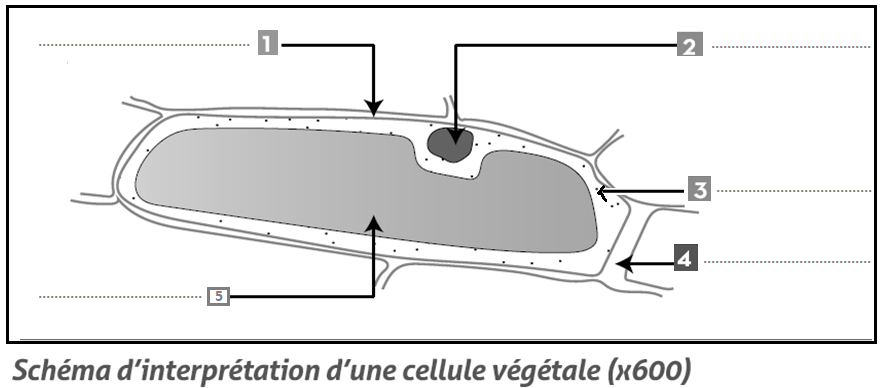 03- d’après les deux documents (1et2) :-a- Ecrire les constituants communs aux cellules de ces deux êtres vivants.(1.5pts)-b- schématiser une cellule de la peau de la grenouille avec une légende et le titre.(2pts)4- définir une cellule.(1.5pt)5- Expliquer pourquoi la cellule est considérée comme unité structurale des êtres vivants.(2pts)Professeur : elhasnaoui  abdelouahab Première semestre Durée  1 hSvt – collège Imam AliContrôle 11APIC……… AffirmationsVraiFauxLes animaux et les végétaux appartiennent à la composante vivante d'un milieu naturel.La cellule animale est caractérisée par une paroi cellulosique.Le sol est une composante minérale de l’environnement.Un milieu naturel est formé seulement des êtres vivants.Tout être vivant est constitué d’une ou de plusieurs  cellules.Certain  êtres vivants ne  respirent  pas.êtres vivantsêtres vivantssubstances minéralesvégétauxAnimauxsubstances minérales…………………………….…………………………………………………………..…………………………………………………………………………………………………….…………………………………………………………….…………………………………….……………………….……